Индивидуальный образовательный маршрут
  на  2011 – 2015 годы                               Ф.И.О. педагога:  Краева Светлана ВладимировнаМесто работы: МБОУ Сосьвинская СОШЗанимаемая должность: учитель начальных классовОбразование: высшееКвалификационная категория: высшаяПедагогический стаж: 26 летТема самообразования: Проблемный урок в начальной школеЦелью современного образования является организация эффективного обучения каждого ученика. Но наряду с требованиями дать школьнику глубокие и прочные знания, перед современной школой стоит задача развить творческие способности каждого ученика, сформировать у него такие знания и навыки, с помощью которых он сможет самостоятельно добывать новые знания. Актуальность данной проблемы обусловила выбор моей темы по самообразованию «Проблемный урок в начальной школе».Цель моей профессиональной деятельности – научить детей учиться, повышение познавательных интересов обучающихся. Обеспечить связь между требованиями стандарта, образовательным процессом и системой оценки результатов освоения программы.Задачи:повышение качества проведения учебных занятий на основе внедрения новых технологий;внедрение интерактивных форм организации учебного процесса с целью формирования ключевых компетентностей и повышения мотивации учащихся.использование технологии проблемного обучения  с целью формирования УУД, академических знаний, умений, навыков;разработка учебных, научно – методических и дидактических материалов.Перечень вопросов по самообразованию:изучение психолого-педагогической литературы;продолжать изучать педагогический опыт других преподавателей, работающих по проблемной, по проблемно-диалогической технологииразработка программно-методического обеспечения учебно-воспитательного процесса;проектная и исследовательская деятельность;анализ и оценка результатов своей деятельности и деятельности учащихся;планомерное и систематическое совершенствование методов учебно–воспитательного процесса. Предполагаемый результат:разработка рабочих программ по предметам в соответствии с ФГОС;формирование у ученика внутренней позиции школьника на уровне положительного отношения к школе, понимание необходимости учения, способности к самооценке, умения планировать, контролировать свои действия,формулировать собственное мнение, сотрудничать с любым партнёром, осуществлять поиск необходимой информации;повышение качества преподаваемых предметов;участие в педсоветах,  семинарах,  в работе школьного и районного МО учителей начальных классов;умение оказать практическую помощь коллегам.Форма отчета по проделанной работе: выступление на заседаниях МО и педсовете, участие в конкурсах.Форма самообразования: (индивидуальная, групповая, коллективная)Этапы работы над темойИсточники самообразованияВ чем заключается суть процесса самообразования? Педагог самостоятельно добывает знания из различных источников, использует эти знания в профессиональной деятельности, развитии личности и собственной жизнедеятельности. Каковы же эти источники знаний, и где их искать?Курсы повышения квалификацииСеминары и конференцииМастер-классыГазеты, журналыВидео, аудио информация на различных носителяхПлатные курсыМероприятия по обмену опытомЛитература (методическая, научно-популярная, публицистическая, художественная)Интернет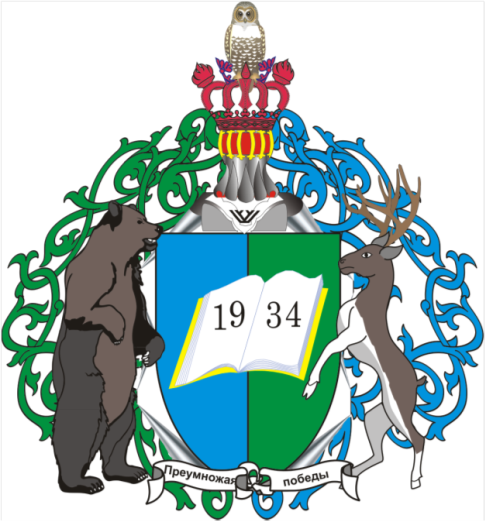   РОССИЙСКАЯ ФЕДЕРАЦИЯХАНТЫ-МАНСИЙСКИЙ АВТОНОМНЫЙ ОКРУГ – ЮГРА (ТЮМЕНСКАЯ ОБЛАСТЬ) БЕРЕЗОВСКИЙ РАЙОНМУНИЦИПАЛЬНОЕ БЮДЖЕТНОЕ  ОБЩЕОБРАЗОВАТЕЛЬНОЕ  УЧРЕЖДЕНИЕ СОСЬВИНСКАЯ СРЕДНЯЯ ОБЩЕОБРАЗОВАТЕЛЬНАЯ ШКОЛАЭтапыСодержание работыСрокиПрактическая деятельностьРезультат ДиагностическийИзучение литературы по проблеме и имеющегося опыта2011-2012 г.Изучение ФГОС НОО.
Курсы повышения  квалификации 
Изучение  психолого-педагогической литературы: знакомство с знакомство с литературой и имеющимся опытом по проблеме;

-изучение методов, способов создания проблемных ситуаций на уроке;

-определение основной цели работы по самообразованию: это повышение познавательных интересов младших школьников.КПК: 2011 г. «Системно-деятельностный подход в обучении младших школьников. Механизмы введения ФГОС»;ПрогностическийОпределение целей и задач темы.
Разработка системы мер, направленных на решение проблемы.
Прогнозирование результатов2012-2013 г.Участие в методической работе школы. Выступление на МО начальных классов по теме «Новые педагогические технологии (проблемно – диалогическая технология)»
участие в районном семинаре «ФГОС. Внеурочная деятельность: вопросы теории и практики внедрения» выступала с докладом «Модель организации внеурочной деятельности в Сосьвинской средней школе. Программы внеурочной деятельности»;КПК 2012 г. «Эффективный урок»;ПрактическийВнедрение опыта работы.
Формирование методического комплекса.
Корректировка работы.2013-2014 г.- Создание рабочих программ по предметам в соответствии с ФГОС НОО.
- Выступление на педсовете «Профессиональная компетентность учителя – главный ресурс качества образовательного процесса».
- Участие в методической неделе начальных классов (проведение открытых уроков, круглого стола для родителей).
- Участие в олимпиадах, конкурсах.- Использование проблемных ситуаций на уроках внедрение технологии проблемного обучения в практику своей работы;
- проверка эффективности различных способов создания проблемных ситуаций в учебном процессеКПК г. «Теория и методика развития творческого мышления учащихся»;2013 г. Участие во  Всероссийском конкурсе с международным участием «Учитель начальных классов – 2013»;КПК «Новые требования к образовательным результатам. Формирование ключевых компетенций и универсальных учебных действий»»;ОбобщающийПодведение итогов
Оформлениерезультатов работы2013-2015 г.- Участие в работе  МО учителей начальных классов и в проведении семинаров.
- Участие и результаты в муниципальных, областных и всероссийских конкурсах и олимпиадах
Участие в районном конкурсе «Лучший педагог образовательной организации»;Проект «Проблемный урок»ВнедренческийРаспространение опыта работы2012-2013 г.
2013-2015 г.- Публикации в СМИ, сетевых сообществахДиплом 1 степени за участие во всероссийском дистанционном конкурсе с международным участием «Лучшая презентация к уроку»